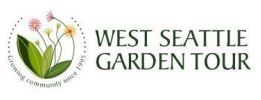 2025 Grant Application Amount Requested __________ Instructions: This application must be completed and submitted to Karen Fields, WSGT Grant Committee Chair, by end-of-day July 15, 2024 at tinygardens@gmail.com Use more space as needed on this form. If using a fiscal partner, please fill out this section as well.Reminder: If this project is funded by WSGT, we will expect periodic reports of your project’s progress, as well as a final report. Reporting forms will be sent to you on a regular basis.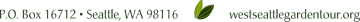 Organization Name:Your representative’s Name: Phone: Email:Mailing Address:Mailing Address:Mailing Address:Fiscal Partner Organization Name:Phone: Email:Mailing Address:Mailing Address:Mailing Address:Purpose of Your Organization: Does the organization have 501(c)(3) tax status? What is your organization’s tax ID number? What is your organization’s annual budget?Project Title: Amount Requested:Description: (use more space as needed)Project Budget: (Identify costs and specify those to be covered by WSGT funds and those by other sources. Please note that WSGT will not fund any administrative costs or salaries.)ScheduleStart Date: Key Milestones: End Date:Results at Completion of Project: (What tangible items will exist at completion?)Completion Criteria: (How will you measure success at completion?)